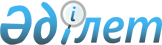 Бөрлі ауданы Қарағанды ауылдық округі Киров ауылындағы кейбір көше атауларын қайта атау туралыБатыс Қазақстан облысы Бөрлі ауданы Қарағанды ауылдық округі әкімінің 2015 жылғы 20 тамыздағы № 3 шешімі. Батыс Қазақстан облысының Әділет департаментінде 2015 жылғы 8 қыркүйекте № 4027 болып тіркелді      Қазақстан Республикасының 2001 жылғы 23 қаңтардағы "Қазақстан Республикасындағы жергілікті мемлекеттік басқару және өзін-өзі басқару туралы", 1993 жылғы 8 желтоқсандағы "Қазақстан Республикасының әкімшілік-аумақтық құрылысы туралы" Заңдарына сәйкес, Киров ауылы халқының пікірін ескере отырып және Батыс Қазақстан облыстық ономастика комиссиясының қорытындысы негізінде, Қарағанды ауылдық округінің әкімі ШЕШІМ ҚАБЫЛДАДЫ:

      1. Бөрлі ауданы Қарағанды ауылдық округі Киров ауылындағы кейбір көше атаулары:

      "Степная" көшесі – "Атамекен" көшесі;

      "Буденного" көшесі – "Бейбітшілік" көшесі;

      "Чапаев" көшесі – "Халықтар Достығы" көшесі;

      "Киров" көшесі – "Жеңіс" көшесі;

      "Плясункова" көшесі – "Ақжол" көшесі;

      "Крупская" көшесі – "Абай" көшесі;

      "Коммунистическая" көшесі – "Ақжайық" көшесі;

      "Речная" көшесі – "Жағалау" көшесі;

      "Почтовая" көшесі – "Мәңгілік ел" көшесі;

      "Больничная" көшесі – "Тәуелсіздік" көшесі;

      "Колхозная" көшесі" – "Бірлік" көшесі;

      "Комсомольская" көшесі – "Желтоқсан" көшесі;

      "Казахстанская" көшесі – "Қазақстан" көшесі;

      "Карагандинская" көшесі – "Қарағанды" көшесі деп қайта аталсын.

      2. Қарағанды ауылдық округі әкімі аппаратының бас маманы (Б. Сагидулина) осы шешімнің әділет органдарында мемлекеттік тіркелуін, "Әділет" ақпараттық-құқықтық жүйесінде және бұқаралық ақпарат құралдарында оның ресми жариялауын қамтамасыз етсін.

      3. Осы шешімнің орындалуын бақылауды өзіме қалдырамын.

      4. Осы шешім алғашқы ресми жарияланған күнінен бастап қолданысқа енгізіледі.


					© 2012. Қазақстан Республикасы Әділет министрлігінің «Қазақстан Республикасының Заңнама және құқықтық ақпарат институты» ШЖҚ РМК
				
      Қарағанды ауылдық 

      округінің әкімі

Д. Акмамбетов
